MATCH THE SPORTSMAN WITH HIS HOME COUNTRY        Hamza Yerlikaya                  GREECE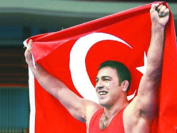            Jaromír Jágr                        ESTONIA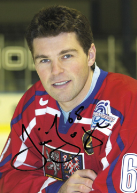          Erki Nool                          TURKEY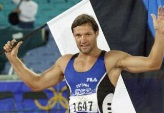            Yves Parlier                        CZECH REPUBLIC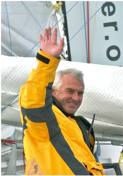           Chistoforos Merousis          POLAND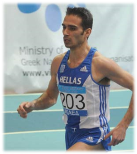            Robert Lewandowski             FRANCE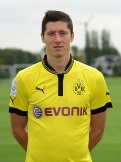 TRUE OR FALSE?       Hamza Yerlikaya   is  a football player  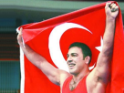 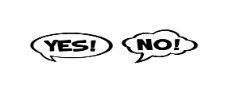           Jaromír Jágr      is an ice hockey  player  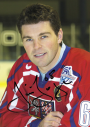 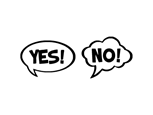        Erki Nool      is an    decathlete                 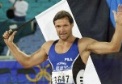           Yves Parlier      is a sailor                           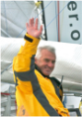          Chistoforos Merousis     is a runner          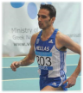         Robert Lewandowski     is a  Greco  - Roman Style wrestler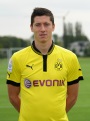 FIND THE RIGHT ANSWER     Hamza Yerlikaya   a) The only Turkish wrestler to become European  Champion  eight times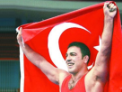 			                       b) The only Greek wrestler to become European    Champion  eight times			                       c) The only Greek runner  to become European     Champion  eight times									                         Jaromír Jágr                   a)  began skating at the age of two, and he  						 immediately showed exceptional abilities					        b)  began skating at the age of three, and he  						immediately showed exceptional abilities					        c)  began skating at the age of five, and he  						immediately showed exceptional abilities				    Erki Nool                       a)    is an Estonian decathlete and singer is an Estonian decathlete and journalist     c)    is an Estonian decathlete and politician    Yves Parlier   a) took part in  3rd Vendée Globe one man sailing race around the world without pets 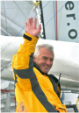 			       b) took part in  3rd Vendée Globe one man sailing race around the world without call  			       c) took part in  3rd Vendée Globe one man mailing race around the world without call     Chistoforos Merousis       a) was born in Istanbul in March,1982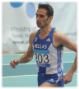 					         b) was born in Chios in March,1982				                      c)  was born in Chios in March,1992    Robert Lewandowski       a)   a captain of  the Polish national football  team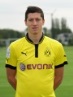 a captain  of  the Polish national judo teamc)   a captain of  the Polish national American football tea